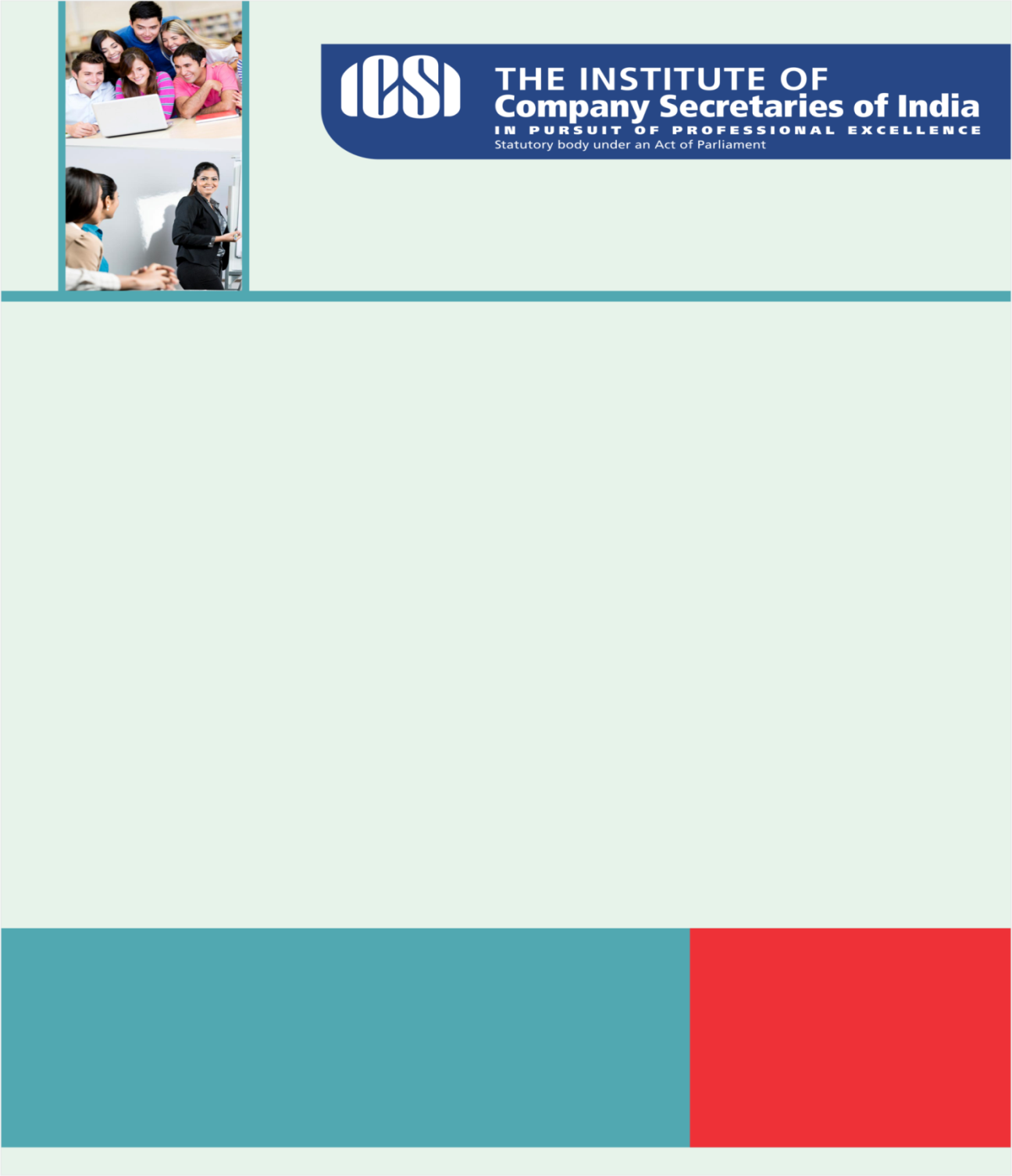 Knowledge Appraise News HeadlinesNames and contact information of Investors’ Associations recognized by SEBIRegulatory UpdatesPIB: Allocation of portfolio amongst Union Council of MinistersMCA: Refund Form was recently made available on MCA21 Company Forms Download page. Stakeholders are requested to check the FAQs before filing the same. RBI: Master Direction - on Risk Management and Inter-Bank DealingsTRAI: The Draft Telecom Consumers Protection (Tenth Amendment) Regulations, 2016Draft Rules under the Real Estate Act 2016 for comments.ICSI NewsViews/Suggestions solicited on Draft Model GST LawThe last date of payment of annual membership and Licentiate subscription for 2016-17 has been extended to 31st August 2016Legal Term“Obiter dictum”An incidental opinion by a judge which is not binding. 
Kindly send your feedback/suggestions regarding CS updates at csupdate@icsi.eduFor Previous CS UPDATE(S) visit :  http://www.icsi.edu/Member/CSUpdate.aspxIf you are not receiving the CS update, kindly update your e-mail id with Institute’s database by logging on ICSI website. 